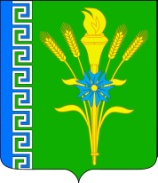 АДМИНИСТРАЦИЯ ТРЕХСЕЛЬСКОГО СЕЛЬСКОГО ПОСЕЛЕНИЯУСПЕНСКОГО РАЙОНАПОСТАНОВЛЕНИЕот 08 июля 2020 года                                                                          № 41село ТрехсельскоеОб упорядочении номерных знаков и адресных данных        В связи с уточнением адресного хозяйства на территории Трехсельского сельского поселения, ПОСТАНОВЛЯЮ:Присвоить номерной знак нежилым зданиям, расположенным в селе Трехсельском, согласно приложению.Контроль над исполнением настоящего постановления возложить на ведущего специалиста администрации Пащенко О.А.Постановление вступает в силу со дня его подписания.Глава Трехсельского сельскогопоселения Успенского района                                                   Т.И.КалзаПриложение к постановлению № 41 от 08.07.2020 г.администрации Трехсельского сельскогопоселения Успенского районаГлава Трехсельского сельскогопоселения Успенского района                                                   Т.И.КалзаФ.И.О.Предыдущий адресПрисвоенный адресПапуша Владимир Константиновичс.Трехсельское,        Мира,3Мастерские ремонтные  нежилое здание - 1300.0 кв.мс.Трехсельское,ул.Мира,3 «А»кадастровый номер 23:34:0702003:242;